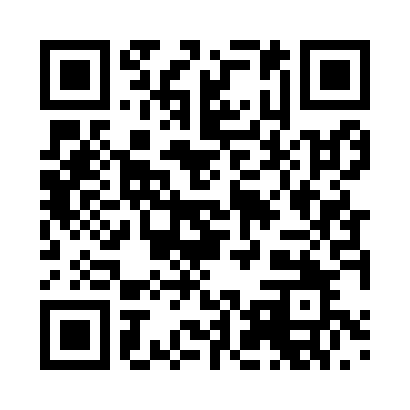 Prayer times for Udenborn, GermanyWed 1 May 2024 - Fri 31 May 2024High Latitude Method: Angle Based RulePrayer Calculation Method: Muslim World LeagueAsar Calculation Method: ShafiPrayer times provided by https://www.salahtimes.comDateDayFajrSunriseDhuhrAsrMaghribIsha1Wed3:285:551:205:228:4511:022Thu3:255:531:205:238:4711:053Fri3:215:521:205:248:4911:084Sat3:185:501:205:248:5011:115Sun3:145:481:195:258:5211:146Mon3:115:461:195:268:5311:177Tue3:075:451:195:268:5511:208Wed3:055:431:195:278:5611:239Thu3:045:411:195:278:5811:2610Fri3:045:401:195:289:0011:2711Sat3:035:381:195:299:0111:2812Sun3:025:361:195:299:0311:2813Mon3:025:351:195:309:0411:2914Tue3:015:331:195:309:0611:2915Wed3:015:321:195:319:0711:3016Thu3:005:311:195:329:0911:3117Fri2:595:291:195:329:1011:3118Sat2:595:281:195:339:1111:3219Sun2:585:271:195:339:1311:3320Mon2:585:251:195:349:1411:3321Tue2:575:241:195:349:1611:3422Wed2:575:231:205:359:1711:3523Thu2:575:221:205:359:1811:3524Fri2:565:211:205:369:1911:3625Sat2:565:191:205:369:2111:3626Sun2:555:181:205:379:2211:3727Mon2:555:171:205:379:2311:3828Tue2:555:161:205:389:2411:3829Wed2:555:161:205:389:2611:3930Thu2:545:151:205:399:2711:3931Fri2:545:141:215:399:2811:40